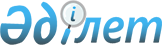 О внесении изменений в решение Кокшетауского городского маслихата от 6 марта 2015 года № С-35/4 "Об определении порядка и размера возмещения затрат на обучение на дому детей с ограниченными возможностями из числа детей с инвалидностью по индивидуальному учебному плану в городе Кокшетау"Решение Кокшетауского городского маслихата Акмолинской области от 29 августа 2023 года № С-5/9. Зарегистрировано Департаментом юстиции Акмолинской области 4 сентября 2023 года № 8616-03
      Кокшетауский городской маслихат РЕШИЛ:
      1. Внести в решение Кокшетауского городского маслихата "Об определении порядка и размера возмещения затрат на обучение на дому детей с ограниченными возможностями из числа детей с инвалидностью по индивидуальному учебному плану в городе Кокшетау" от 6 марта 2015 года № С-35/4 (зарегистрировано в Реестре государственной регистрации нормативных правовых актов под № 4729) следующие изменения:
      преамбулу решения изложить в новой редакции:
      "В соответствии с Законом Республики Казахстан "О местном государственном управлении и самоуправлении в Республике Казахстан", со статьей 16 Закона Республики Казахстан "О социальной и медико-педагогической коррекционной поддержке детей с ограниченными возможностями", Кокшетауский городской маслихат РЕШИЛ:";
      в приложении к указанному решению:
      пункт 7 изложить в новой редакции:
      "7. Размер возмещения затрат равен трем месячным расчетным показателям ежемесячно на каждого ребенка с инвалидностью.".
      2. Настоящее решение вводится в действие по истечении десяти календарных дней после дня его первого официального опубликования.
					© 2012. РГП на ПХВ «Институт законодательства и правовой информации Республики Казахстан» Министерства юстиции Республики Казахстан
				
      Председатель Кокшетауского городского маслихата 

Д.Акимов
